                                                                     JANUAR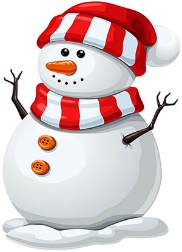 JEDILNIK  ____                                   (4.01.2020 – 8.01.2020)Opomba: V primeru, da ni mogoče zagotoviti ustreznih živil, si pridržujemo pravico do spremembe jedilnika. Oznake alergenov: 1 - gluten, 2 - mleko, 3 - jajca, 4 - arašidi, 5 - ribe, 6 - raki, 7 – mehkužci,  8 - oreščki (mandlji, lešniki, orehi, indijski, ameriški, brazilski oreščki, pistacija), 9 - listna zelena, 10 – žveplov dioksid in sulfiti v koncentraciji več kot 10 mg/kg ali 10 mg/l, 11 – soja, 12 -  sezam, 13 - volčji bob, 14 – gorčično seme.PONEDELJEKTOREKSREDAČETRTEKPETEKMALICAMALICAMALICAMALICAMALICAPAŠTETA(2,9,11,3)POLBELI KRUH(1)SEZONSKO SADJEČAJMLEČNA ŠTRUČKA(1,2)ŽITNA KAVA (1,2)ŠUNKA,KISLA KUMARICAPOLBELI KRUH(1)ČAJMASLO(2)OVSENI KRUH(1)MLEKO(2)SIRNI NAMAZ(2)KORUZNI KRUH(1)SVEŽA RDEČA PAPRIKAČAJKOSILOKOSILOKOSILOKOSILOKOSILOTESTENINE Z BOLONJSKO OMAKO(1)ZELJE V SOLATINAPITEKZELENJAVNA MINEŠTRA,VRATOVINABISKVIT(1,2,3)NAPITEKJUHA,GOVEJI ZREZEKRIZI BIZINAPITEKHRENOVKA(2,11)KREMNA ŠPINAČA(1,2)PIRE KROMPIR(1,2)PUDING(1),NAPITEKBRODET(1,5)RUMENA POLENTA(1)ZELENA SOLATANAPITEKPOPOLDANSKA MALICAPOPOLDANSKA MALICAPOPOLDANSKA MALICAPOPOLDANSKA MALICASEZONSKO SADJEPOLBELI KRUH(1)SADNI JOGURTPOLBELI KRUH(1)ŽITNA PLOŠČICA(1,2,4,8,11)SEZONSKO SADJESEZONSKO SADJESLANI KREKERJI(1,11,12)SEZONSKO SADJEPREPEČENEC(1)